Centre for Clinical and Translational Science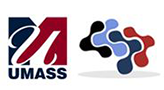 February 1st, 2024Integrated Biomarkers CoreOlink AwardSubmit your abstract (max. 1 page) describing your project and goals of the study.Include a short paragraph indicating which panel you would be interested in and how many samples you would like to run. Unfunded projects will be prioritized. Email to Nuria.MartinezGutierrez@umassmed.edu (Subject: Olink Award)DEADLINE: 2/15/24 Awardees will be notified 2 weeks after deadline.